Краевой Роскадастр информирует о выездном обслуживаниии курьерской доставкеВыездное обслуживание и курьерская доставка являются удобными, надежными и при этом доступными средствами в получении государственных услуг. Экспертыфилиала ППК «Роскадастр» по Краснодарскому краю рассказывают о возможностях таких услуг.Сегодня для получения того или иного вида документа не обязательно тратить время, стоя в очередях. Достаточно зайти на сайт филиала Роскадастрав раздел «Сервисы и услуги» и выбрать именно то, что будет соответствовать запросу гражданина.В рамках выездного обслуживания учреждение осуществляет прием следующих видов заявлений:о государственном кадастровом учете (ГКУ) недвижимого имущества;о регистрации права (собственность, аренда и т.д.) на недвижимость;о регистрации прекращения права на объект имущества, а также переход права;об исправлении ошибок в записях Единого государственного реестра (ЕГРН) (технических, реестровых). После проведения кадастрового учета и (или) регистрации предусмотрена курьерская доставка документов. Она также поможет сэкономить время при получении необходимых сведений.«Услуга по выездному обслуживанию и курьерской доставке документов обладаетпрозрачностью ценообразования и экономичностью благодаря фиксированному тарифу. Кроме того, документы гарантированно поступают заявителю в назначенный срок в полной сохранности. Для тех граждан, у кого возникают вопросы, есть возможность получить дополнительную консультацию», - отмечает заместитель директора филиала ППК «Роскадастр» по Краснодарскому краюСергей Пискашов.Выездное обслуживание и курьерская доставка по-прежнему остаютсяважныминаправлениями в работекраевого Роскадастра. В 2022 году сотрудниками учреждения принято около 1 тыс. документов по запросам о предоставлении сведений из ЕГРН и прилагаемых к ним документов.Выдано филиалом аналогичное количество сведений.Свыше 22 тыс. документов принято по заявлениям о государственном кадастровом учете и (или) государственной регистрации прав. Выдано почти 400 пакетов документов по данным заявлениям. Напоминаем, что воспользоваться выездным обслуживанием и курьерской доставкой бесплатно могут ветераны и инвалиды Великой Отечественной войны, дети-инвалиды, инвалиды с детства I группы, инвалиды I и II групп, но при условии, что они являются правообладателями оформляемых объектов. Подать заявку для получения услуг по выездному обслуживанию можно самостоятельно через официальный сайтфилиала ППК «Роскадастр» по Краснодарскому краю kadastr.ru, выбрав удобные дату и время.Подробная информация обо всех платных услугах и способах их получения предоставляется по телефону горячей линии Росреестра 8 800 100-34-34, по телефону краевого Роскадастра 8 861 992-13-02 (доб. 2060 или 2061) или по e-mail: uslugi-pay@23.kadastr.ru.______________________________________________________________________________________________________Пресс-служба филиала ППК «Роскадастр» по Краснодарскому краю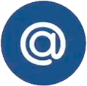 press23@23.kadastr.ru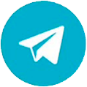 https://t.me/kadastr_kuban